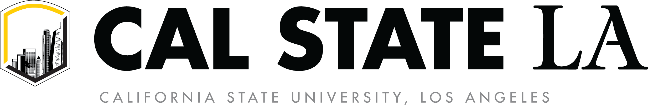 COLLEGE OF DEAN/ASSOCIATE DEAN PERSONNEL REPORT FORMRENEWAL OF A THREE-YEAR APPOINTMENT2021-2022DEAN/ASSOCIATE DEAN OF COLLEGE OF  I concur with the department committee recommendation and evaluation. I concur with the department committee recommendation and evaluation, with additional 	comments below.	 I do not concur with the department committee recommendation and/or evaluation.  (Please 	see below)Dean/Associate Dean of 			            DateAdditional Comments:SEPARATE EVALUATION (if different from the Department Committee or Chair)Evaluation: Satisfactory UnsatisfactoryDean/Associate Dean Recommendation for Renewal of Three-Year Appointment Only: Renew three-year appointment Do not renew three-year appointment If the recommendation is to not renew three year appointment, please state the reason below.EVALUATION OF EDUCATIONAL PERFORMANCETeaching PerformanceCurrency in the Field